My 4-H StoryThings you can talk about: how old you are, where you go to school, what you like to do, why you like 4-H, some of your 4-H projects, etc.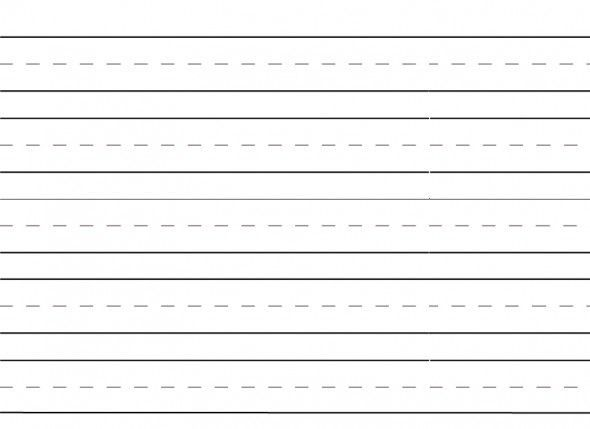 